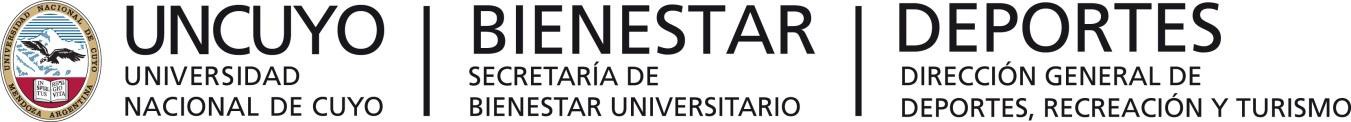 COLONIA DE VERANOFicha de inscripciónRequisitos obligatorios para la inscripción:	Presentar ficha de inscripción debidamente completada.	Presentar ficha médica completa y firmada por el médico.	Abonar el importe total correspondiente a la Colonia de Verano.	Presentar fotocopia del último bono de sueldo (en caso de ser personal de UNCUYO) o carnet con cuota societaria al día.	Presentar fotocopia de Documento Nacional de Identidad por cada niño a inscribir.Es requisito indispensable para la incorporación definitiva a la Colonia la cancelación del importe. Mendoza, …………….. de ………………………………..….. de 20……………Firma de Madre, Padre o TutorApellido y Nombres de Padre o TutorDNI:Apellido y Nombres de Madre o TutorDNI:DomicilioDomicilioDomicilioTeléfonoDependencia Laboral y/o ProfesiónMóvilLegajo o Nº SocioEdadApellido y NombresFecha de nacimientoDNICantidad deCuotas (No llenar)Forma de Pago (No llenar)N° ReciboImporte